LATO, LATO KIEDY PRZYJDZIESZ DO NAS?W tym tygodniu zachęcamy was do udziału w zabawach  i wykonywania  zadań o tematyce związanej z porą roku jaką jest LATO. Poniedziałek„Lato, lato kiedy przyjdziesz do nas?” – weź z mamą lub tatą kalendarz i sprawdźcie w jakim miesiącu rozpoczyna się lato i ile miesięcy trwa? Następnie zastanów się czy różni się lato od wiosny? ( np. pogoda, ubrania w jakie się ubieramy, rozpoczęcie wakacji i koniec zajęć w przedszkolu itp.)
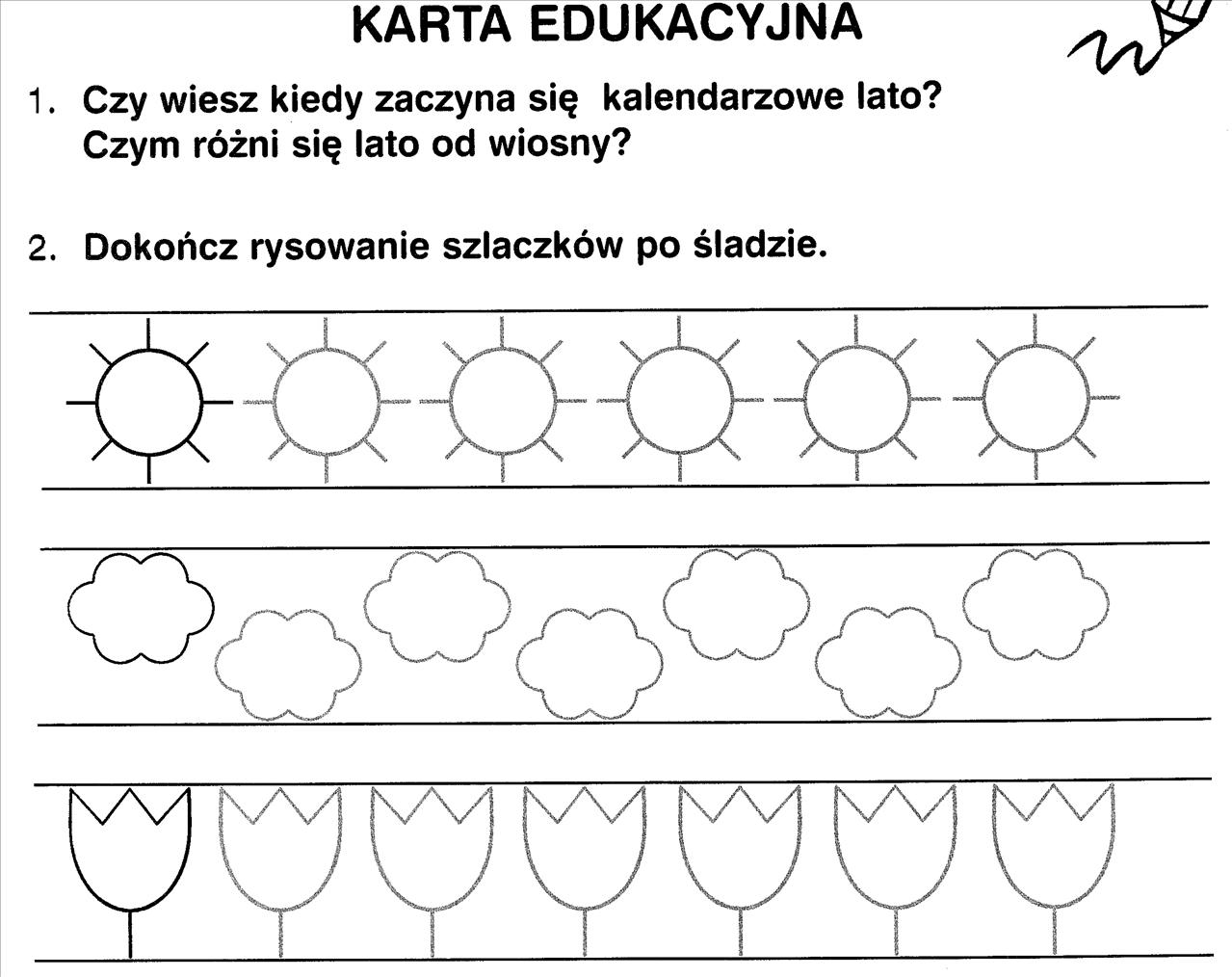 „ Z czym kojarzy się lato” – zabawa dydaktyczna z balonem – rodzic rzuca balonik do dziecka i zadaje pytanie „ Z czym kojarzy Ci się lato”, dziecko odpowiada na pytanie i odrzuca balon do rodzica, który następnie odpowiada na to samo pytanie.„ Tato czy już lato?” – praca z wierszem – przed  przeczytaniem wiersza rodzic prosi, aby dziecko zapamiętało jak najwięcej przykładów z wiersza „ Skąd wiadomo, że już się zaczyna lato?”Tato, czy już lato?Beata SzelągowskaPowiedz, proszę! Powiedz, tato,Po czym poznać można lato?Skąd na przykład wiadomo, że już się zaczyna?Po prostu:Po słodkich malinach,Po bitej śmietanie z truskawkami,Po kompocie z wiśniami,Po życie, które na polach dojrzewa,Po słowiku, co wieczorem śpiewa,Po boćkach uczących się latać,Po ogrodach tonących w kwiatach,Po świerszczach koncertujących na łące,Po wygrzewającej się na mleczu biedronce,Po zapachu skoszonej trawy i róż,I już!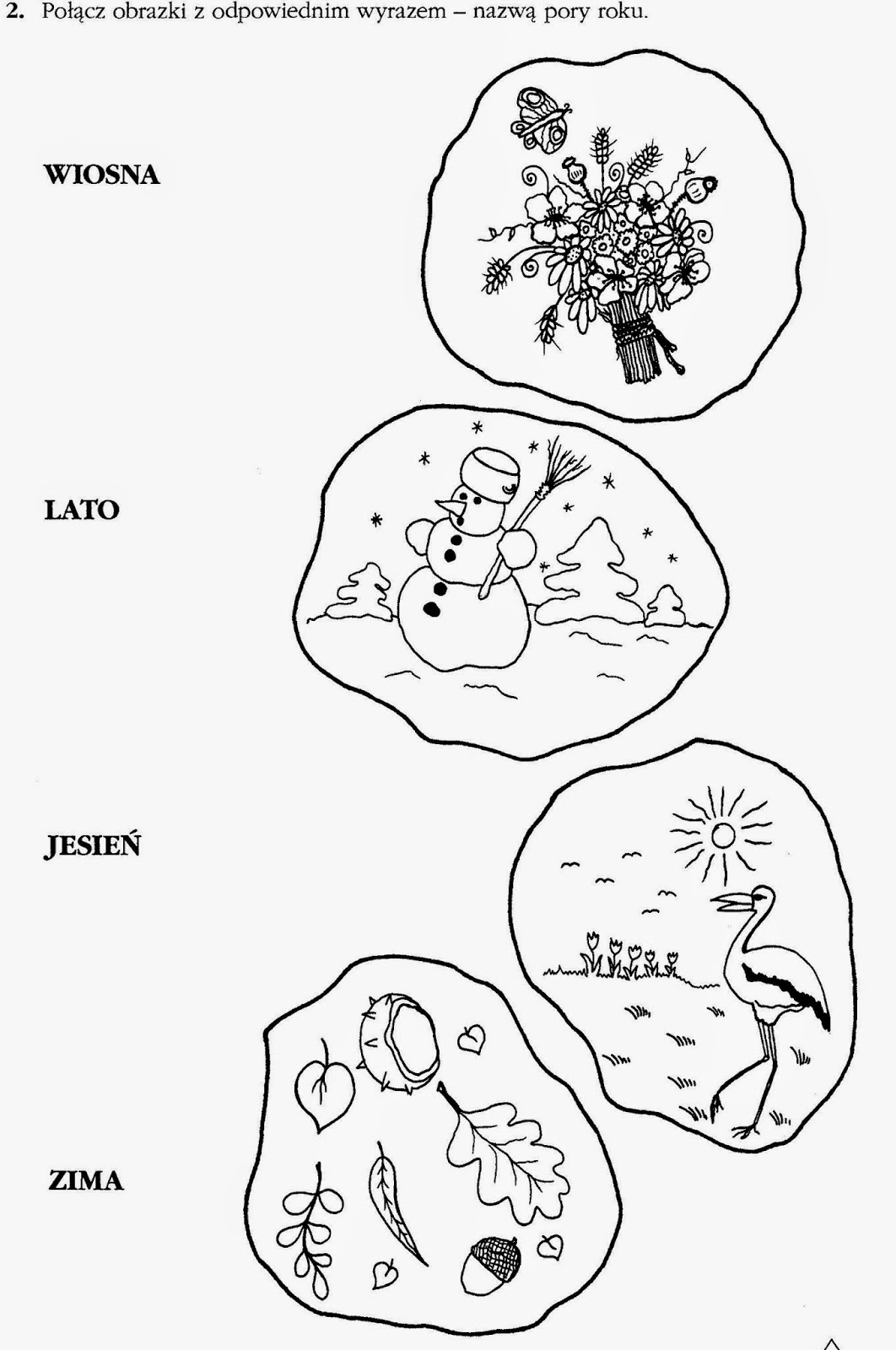 WtorekPosłuchaj piosenki, z pomocą rodziców  spróbuj nauczyć się jej na pamięć. https://youtu.be/7MpIAWOGhoALato płynie do nasRaz, dwa, raz i dwaSłońce idzie drogąZ górki chmurki płyną dwieŚpieszą się jak mogą.ref.Hop, hop słychać w kołoHop, hop echo wołaPo jeziorze łódka mknieLato płynie do nas.Raz, dwa, raz i dwaNadszedł czas zabawyPędzi, goni w polu wiatrChce się bawić z namiRaz, dwa, raz i dwaWiatr wesoło pląsa,W górze, w chmurze, w ciszy pólDzwoni śpiew skowronka.słowa: K. Zuchoramuzyka: K. Kwiatkowska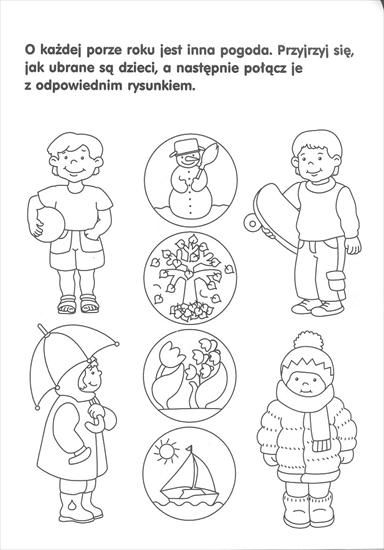 ŚRODADzisiaj zapraszamy do zabaw matematycznych i wykonania poniższych kart pracy: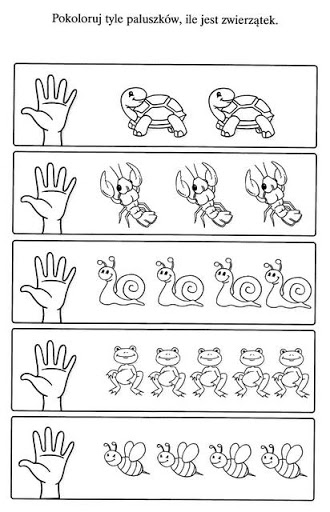 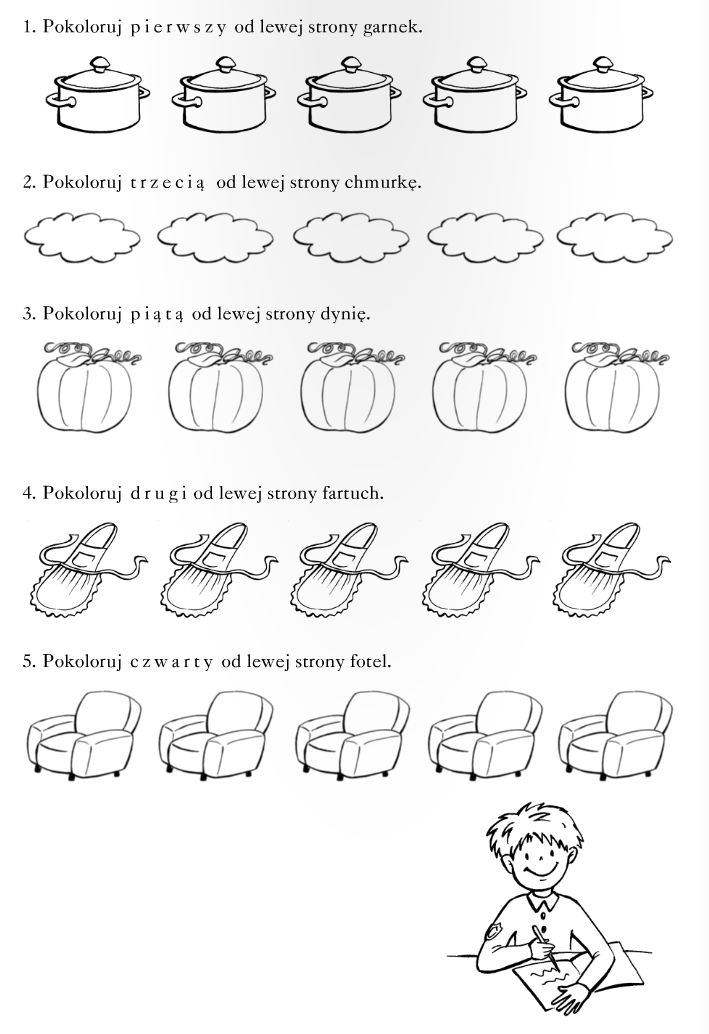 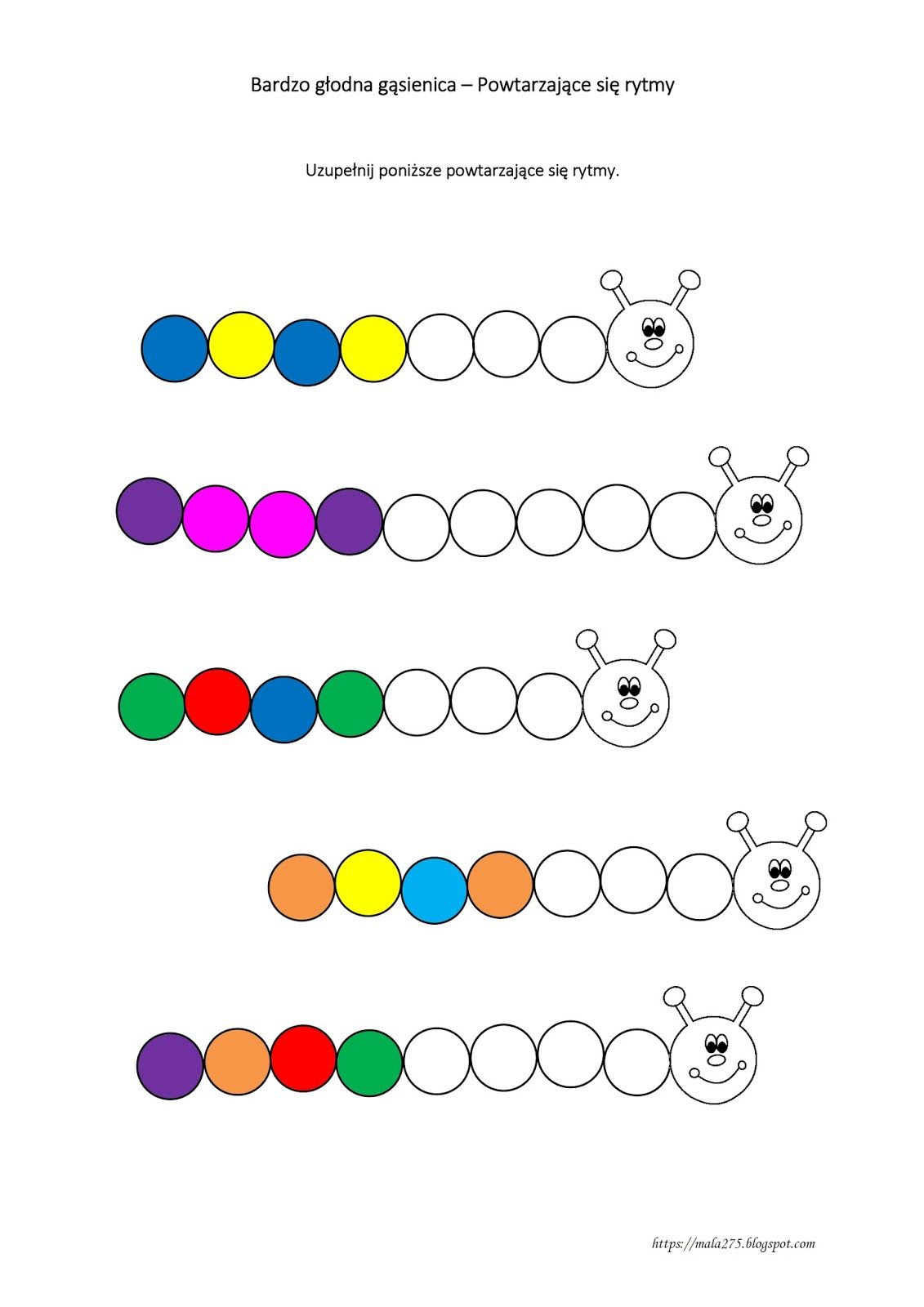 CzwartekDzisiaj zachęcamy Was do obejrzenia filmu edukacyjnego „ Lato”:Lato – przyroda, wakacje, co robić nad morzem i w górach – Film edukacyjny dla dziecihttps://youtu.be/-VbbJIqfcgAPiątekDzisiaj zapraszamy do zabawy plastycznej pt. „Motyl”Do wykonania motyla potrzebne będą:Ołówek,Papier kolorowy,Klej,Nożyczki.Instrukcja znajduje się na poniższym rysunku.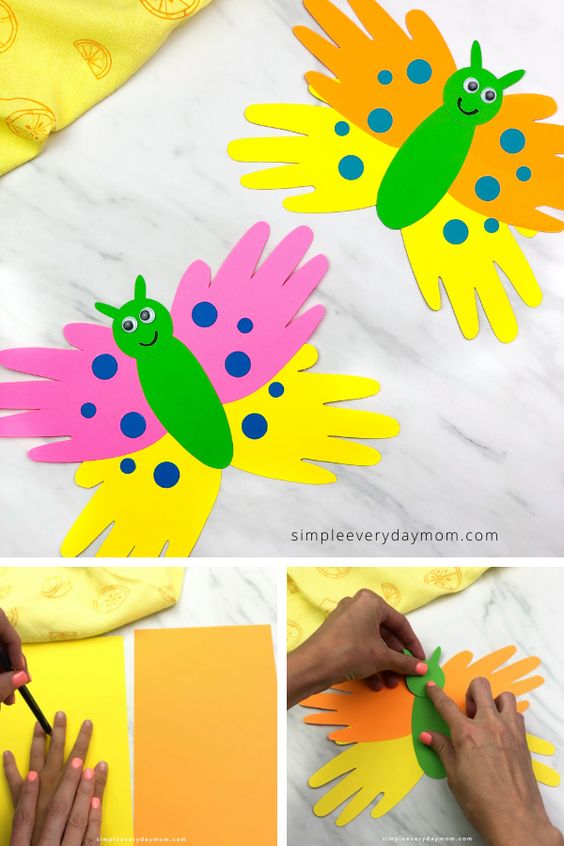 Bibliografia:1.	Przewodnik metodyczny „Plac zabaw” cz.4 WSiP2.	Karty pracy WSiP3.	Youtube4.	Strona internetowa gov.pl zakładka zdalne lekcje